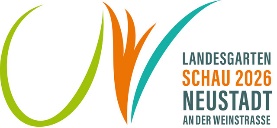 Kreativwettbewerb & Kinderbarcamp anlässlich unserer Bewerbung zur LandesgartenschauLiebe Kinder, 
liebe Eltern, liebe Erzieherinnen und Erzieher, liebe Lehrerinnen und Lehrer, Wir möchten die Landesgartenschau im Jahr 2026 nach Neustadt an der Weinstraße holen. Was ist eine Landesgartenschau? Eine Landesgartenschau ist eine Ausstellung rund um das Thema Gartenbau, die abwechselnd in verschiedenen Städten stattfindet. Auch, wenn es noch ein paar Jahre dauert, ist es wichtig, dass wir frühzeitig damit anfangen Ideen zu sammeln. Wenn wir ganz viele Pläne und Vorschläge zusammen haben, werden diese geprüft und dann wird entschieden, ob die Landesgartenschau in Neustadt stattfindet. Ein Kreativwettbewerb geht an den Start!Hier könnt Ihr Eure Wünsche und Ideen für unsere Landesgartenschau in Neustadt an der Weinstraße bis einschließlich 11. Januar 2021 einbringen. Um Euch einen kleinen Einblick zu geben, in welchem Suchraum die Landesgartenschau vermutlich platziert wird, haben wir Pläne und Skizzen vorbereitet. Auf dem Kinderstadtplan seht ihr, wo das Gelände liegt. In dem freien Feld auf dem Luftbild  könnt ihr eure Ideen zu Papier bringen – ihr könnt schreiben, malen oder basteln, Bilder oder Fotos einreichen, Eurer Kreativität sind keine Grenzen gesetzt: Wie stellt Ihr Euch zum Beispiel den „Müllberg“ vor? Was kann darauf entstehen? Welche Attraktionen oder Spielmöglichkeiten wünscht Ihr Euch? Was könntet Ihr Euch am Bach vorstellen? Was würde Euch bei einem Waldspaziergang Freude bereiten? Wir sind sicher, Ihr habt viele tolle Ideen. Für die besten und schönsten Ideen warten tolle Preise auf Euch. Die Teilnahmebedingungen könnt Ihr am Ende des Briefes genau nachlesen. Kinderbarcamp – Was ist das?Einige von Euch haben vielleicht in den letzten Monaten schon mal an einer Videokonferenz teilgenommen. So ähnlich ist auch ein Barcamp. Hier treffen sich viele Menschen virtuell und können gemeinsam Ideen entwickeln und sich über Themen austauschen. Gerne möchten wir Euch einladen Eure Ideen, Bilder, Fotos, etc. bei solch einem Kinder-Barcamp am Samstag, den 23. Januar 2021 um 10:00 Uhr vorzustellen, mit oder ohne Hilfe oder Ihr schaut Euch einfach die Ideen der anderen Kinder an und wir sprechen alle gemeinsam über Eure Wünsche und Vorstellungen einer Landesgartenschau hier bei uns in Neustadt. Ihr habt Lust mitzumachen? Fragt Eure Eltern, dass Sie Euch bei der Einreichung Eurer Ideen unterstützen und für das Kinderbarcamp anmelden. Weitere Infos hierzu erfahrt Ihr unter https://lgs.neustadt.eu. Schickt Eure Bilder an: Stadt Neustadt an der WeinstraßeStadtentwicklung und Bauwesen< Kreativwettbewerb LGS 2026 >Amalienstraße 1367433 Neustadt an der Weinstraßeoder per Mail an lgs2026@neustadt.eu Wir freuen uns auf viele tolle Ideen!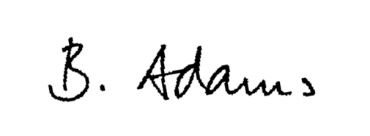 Bernhard AdamsBeigeordneter TEILNAHMEBEDINGUNGENEure Ideen gehen an die Stadt Neustadt an der Weinstraße über.  Durch Einreichung der Ideen, Bilder, etc. willigen die Erziehungsberechtigten ein, dass die Ergebnisse durch die Stadt Neustadt an der Weinstraße veröffentlicht werden dürfen. Die Ideen werden auf der Internetseite neustadt.eu und lgs.neustadt.eu veröffentlicht und über diverse Presse- und Social-Media-Kanäle publiziert. Außerdem behalten wir uns das Recht vor im Rahmen des Bewerbungsverfahrens die Ideen an Dritte weiterzureichen. Teilnahmeberechtigt sind alle Kinder bis zur Vollendung des 12. Lebensjahres.  